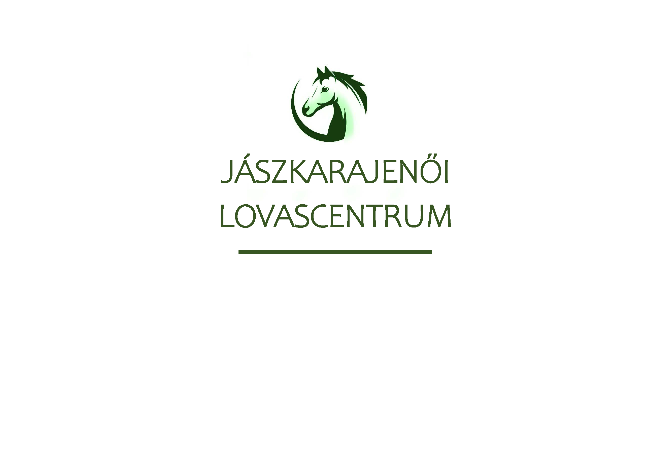 Felelősségvállalási nyilatkozatLovas neve: 	Lakcíme:	Születési hely, idő: 	Telefon/Email: 	Szülő neve*: 	Fent nevezett lovas oktatásban részt vevő (kiskorú esetén szülő/gondviselő) kijelentem, hogy a Jászkarajenői Szolgáltató Nonprofit Kft. által üzemeltetett lovardában: JÁSZKARAJENŐI LOVASCENTRUM (címe: 2746, Jászkarajenő Árpád u. 29/A.) tájékoztatást kaptam a lovak általános tulajdonságairól, a lovaglás emberi kockázatairól, a kockázat elhárításának, illetve csökkentésének módjáról, a belovagolt terület (oktatópályák) fő ismérveiről, az esetleges baleseteknél követendő alapvető szabályokról.Kijelentem, hogy velem (kiskorú esetén szülővel/gondviselővel egyaránt) ismertették a Lovardai szabályokat és a házirendet. Ennek keretében figyelmeztettek a lovaglás és a lóápolás foglalkozásokkal járó veszélyekre, a megfelelő lovasruházat összetételére, arra, hogy a saját felszerelés beszerzéséig a balesetvédelmi lovassisakot (kobak) a lovarda biztosítja a lovasoktatás idejére, tájékoztatást kaptam a nem kötelező, de ajánlott egyéb védőfelszerelésekről is (gerincvédő, könyökvédő stb.). Kijelentem, hogy tudomásom van róla, hogy lovaglás közben, illetve a lovakkal való foglalkozással kapcsolatban felmerülhetnek veszélyek, azaz tudom, hogy rúgás, harapás, leesés, ill. más a lótól eredő sérülések léphetnek fel. Kijelentem, hogy egészségügyi állapotom alapján is alkalmas vagyok a lovaglás, mint sporttevékenyég végzésére. Tudomásom van arról, hogy lovagláskor, illetve a lovakkal való foglalkozás közben a lovasoktató szava az útmutató, ettől el nem térek. Ezúton kijelentem, hogy teljes felelősséget vállalok minden olyan kárért, legyen az akár anyagi, akár nem anyagi, illetve erkölcsi, mely rám visszavezethetően közvetlen vagy közvetett okból keletkezett a lovaglás idején. Tudomásom van tehát arról, hogy ha magatartásom, vagy mulasztásom ok-okozati összefüggésben van bármely kárral, amelyet az oktatást szervezőnek, vagy saját magamnak, vagy más harmadik jogi vagy természetes személynek okozok, úgy a kártérítési kötelezettség teljes mértékben engem terhel. A kapott tájékoztatást megértettem és tudomásul vettem. Kizárólag saját felelősségemre (kiskorú esetén a szülő/gondviselő felelősségre) veszem igénybe a lovarda szolgáltatásait és gyakorlom a lovas sportot. Kijelentem, hogy az ennek során bármikor, bárhol bekövetkezett sérülésem/gyermekem sérülése vagy akár a legsúlyosabb következménnyel járó balesetem/ gyermekem balesete miatt a lovarda tulajdonosával, üzemeltetőjével, vezetőjével és bármely alkalmazottjával szemben semmiféle jogi követeléssel, perrel nem fogok fellépni sem én, sem bármely hozzátartozóm.Kijelentem továbbá, hogy írni és olvasni tudok, és a jelen nyilatkozatot annak elolvasása és értelmezése után, mint akaratommal mindenben megegyezőt írom lá, teljes büntetőjogi és polgári jogi felelősségem tudatában. Ezen nyilatkozat időkorlát nélkül az aláírás napjától életbe lép, visszavonása kizárólag írásban történhet.18. életévét be nem töltött személy csak a szülő felelősségére és írásbeli hozzájárulásával tartózkodhat a lovarda területén és veheti igénybe a lovarda szolgáltatásait. A szülő kijelenti továbbá, hogy a lovaglásban résztvevő gyermeke első alkalomtól kezdve rendelkezik legalább egy általános balesetbiztosítással. Jelen nyilatkozat aláírásával a szülő egyben hozzájárul gyermeke lovaglásához.Kelt: Jászkarajenő, 2023. január 03.                                                                                             lovas ill. szülő/gondviselő* aláírása